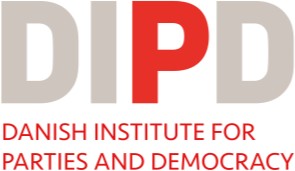 DOCUMENTO DE TRANSFERENCIA DEINVENTARIOCOOPERACIÓN DE PARTIDO POLÍTICOANEXO 8: OCTUBRE 2017Conforme al artículo 6 del Acuerdo Partido-Socio de DIPD entre el Partido XXX y el Socio XXX, los signatarios firman un acuerdo en que el Socio es responsable de mantener registros actualizados del inventario y los bienes adquiridos a través de los fondos del proyecto, y el Partido XXX permitirá que el Socio venda dicho inventario y material en caso de terminación del proyecto. Este documento permitirá la transferencia del material del proyecto por parte de DIPD al Socio.Lista de inventario adquirido con fondos de la subvención: XXXXXXXX XXXX XXXX XXXXLos dos signatarios:Los dos signatarios:Los dos signatarios:Socio del Encargo[xx]-Socio[xx]Por la presente acuerda transferir el material del proyecto:Por la presente acuerda transferir el material del proyecto:Por la presente acuerda transferir el material del proyecto:Título del ProyectoxxSocioxxxxPaísxxPeríodo del ProyectoXx - xxSubvención en DKKDKK xxFechaFirma de DIPDFechaFirma del Socio